Savannah Lakes PTO (SLPTO) Membership Form (Please complete & submit with $5 dues (per family) to the front office or your child’s teacher via their take home folder)Member’s First Name:  __________________________ Member’s Last Name: ______________________________ __  Spouse’s First Name: ___________________________   Spouse’s Last Name: __________________________________Home Address: ____________________________________________________________________________________Email Address*: ____________________________________________________________________________________Home Phone: ____________________________________         Cell / Text Phone* : _____________________________(*by providing, you are “opting in” to get messages from SLPTO like meeting notices, volunteer requests,  etc..)Name of Child at SLE: __________________________________________________   Grade: ______________________Name of Child at SLE: __________________________________________________   Grade: ______________________Name of Child at SLE: __________________________________________________   Grade: ______________________Name of Child at SLE: __________________________________________________   Grade: ______________________SLPTO meets one night each month from 6:30-7:30pm at the school…… committees meet in small groups outside of this time AND there are volunteer opportunities at the school during the day.  YOUR ATTENDANCE AT MEETINGS IS NOT A REQUIREMENT.  Please help us know what to expect regarding your participation by answering the below:I would like to TRY to participate at meetings, but I can’t be sure of my schedule.  		       Yes    NoI CANNOT attend meetings, but I WOULD like to participate via email, so I’m still joining!:   	       Yes    NoI CANNOT volunteer time at school, but I WOULD like to participate via email, so I’m still joining!:   Yes    NoI AM available to assist with volunteer activities as needed during the day throughout the year:      Yes    NoI CAN speak Spanish and am willing to assist with translation for flyers and/or during meetings:       Yes    NoI have a special talent to offer the SLPTO: (ie: accountant, artist, engineer, writer, instructor, organizer, construction…)____________________________________________________________________________________________________________________________________________________________________________________________________I have the following ideas or comments for the SLPTO:  ______________________________________________________________________________________________________________________________________________________$5 dues paid on _________________  (date) for this school year	                      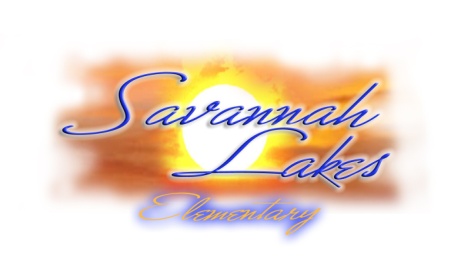 Organización de Padres y Maestros (SLPTO) de Savannah Lakes Forma de Miembresía Nombre del Miembro:  ______________________________   Apellido del Miembro:____________________________  Nombre de Su Esposo(a): ____________________________   Apellido de Su Esposo(a):__________________________Dirección de Domicilio:  ______________________________________________________________________________Dirección de Correo Electrónico*: _________________________________________@___________________________            (*Opta a recibir mensajes de SLPTO como agendas de reunions, solicitudes de voluntaries, etc…)Teléfono de Casa: ____________________________________   Teléfono Móvil*: _______________________________Nombre de su Hijo(a) en SLE: _____________________________________________________   Grado: _____________Nombre de su Hijo(a) en SLE: _____________________________________________________   Grado: _____________Nombre de su Hijo(a) en SLE: _____________________________________________________   Grado: _____________SLPTO se reúne un martes de cada mes de las 6:30-7:30pm en la escuela… … comités se reúnen en pequeños grupos fuera de este tiempo Y hay oportunidades de trabajo voluntario en la escuela durante el día.  SU ASISTENCIA A LAS REUNIONES NO ES UN REQUISITO.  Por favor ayudenos a saber qué esperar con respect a su participación respondiendo a lo siguente: El Club de Patrocinadores se reúne una noche cada mes por alrededor de una hora.  Por favor ayúdenos a aumentar la participación respondiendo a lo siguiente:Me gustaría tratar de participar en las reunions, pero no puedo estar seguro de mi horario		          Si     NoNO PUEDO asistir a las reunions, pero ME GUSTARIA participar a través de correo electrónico, así que me unó   Si     NoNO PUEDO dar de mí tiempo durante el día, pero ME GUSTARIA participar a través de correo electrónico            Si     NoEstoy disponible para ayudar con actividades de voluntario como sea necesario durante el día durante el año  Si     NoPuedo hablar español y estoy dispuesto a ayudar con la traducción de volantes y/o durante las reunions           Si     NoQUIERO aprender acerca de las diferentes posiciónes abiertas y comités de la organización	                        Si     NoTengo un talento especial para ofrecer a la Organización de Padres y Maestros: (es decir: contador, artista, ingeniero, escritor, professor, organizador, construcción, etc…)____________________________________________________________________________________________________________________________________________________________________________________________________Tengo las siguientes ideas o comentarios SLPTO:  ___________________________________________________________________________________________________________________________________________________     $5 pagados el ______________(fecha) para este año escolar